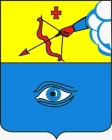 ПОСТАНОВЛЕНИЕ_______________________                                                           № _________________ г. ГлазовО внесении изменений в Положение "О материальной помощи гражданам, находящимся в трудной жизненной ситуации", утвержденное постановлением Администрации города Глазова от 28.03.2016 № 5/8Руководствуясь статьей 81 Бюджетного кодекса Российской Федерации, Уставом муниципального образования «Город Глазов», Положением «О бюджетном процессе в муниципальном образовании «Город Глазов», утвержденным решением Глазовской городской Думы от 30.03.2016 № 99, Положением «О резервном фонде Администрации города Глазова», утвержденным постановлением Администрации города Глазова от 28.12.2007 № 18/31,ПОСТАНОВЛЯЮ:Внести в Положение «О материальной помощи гражданам, находящимся в трудной жизненной ситуации», утвержденное постановлением Администрации города Глазова от 28.03.2016 года № 5/8, следующие изменения:Подпункт 2 пункта 5 изложить в следующей редакции:«оказания платной медицинской помощи (проведение операций, лечения, обследований), кроме зубопротезирования и офтальмологии»Пункт 8 изложить в следующей редакции:«8. Для предоставления материальной помощи гражданином в Комиссию предоставляются следующие документы:заявление (обращение) гражданина на имя Главы города Глазова;реквизиты банковского счета гражданина в кредитной организации;копия паспорта гражданина Российской Федерации или иной документ, удостоверяющий личность;копия свидетельства о постановке на учет налогоплательщика (физического или юридического лица) в налоговом органе (ИНН);документ, подтверждающий регистрацию в системе индивидуального (персонифицированного) учета, в том числе в форме электронного документа;в случае обращения за материальной помощью по основаниям, указанным в подпункте 1 пункта 5 настоящего Положения, копии документов, подтверждающих факт имущественных потерь вследствие пожара, стихийного бедствия или других чрезвычайных ситуаций;в случае обращения за материальной помощью по основаниям, указанным в подпункте 2 пункта 5 настоящего Положения, копии документов, подтверждающих факт оплаты медицинских услуг, приобретения медикаментов, предметов реабилитации гражданину медицинской помощи и их стоимость, а также необходимость оказания платной медицинской помощи (направление лечебного учреждения, медицинское заключение, документ о назначении лекарственного препарата и другие подобные документы);копия паспорта гражданина Российской Федерации или иного документа, удостоверяющего личность представителя, а также документ, подтверждающий полномочия представителя (в случае подачи обращения представителем гражданина).»В пункте 11 слова «в течение 5 дней» заменить словами «в течение 5 рабочих дней».Настоящее постановление подлежит официальному опубликованию.Рассылка:Исп.: Кузнецова Людмила Валериевна , 1 Кузнецова Л.В.Разработчик проекта постановления: Сектор организационно-методической работыАдминистрация муниципального образования «Город Глазов» (Администрация города Глазова) «Глазкар» муниципал кылдытэтлэн Администрациез(Глазкарлэн Администрациез)Глава города ГлазоваС.Н. КоноваловУправление организационной  и кадровой работыОригиналУправление учета и отчетностиКопия